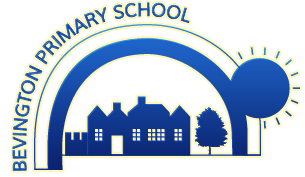 Designated Safeguarding Lead & Inclusion SupportJOB DESCRIPTION Post Title: Designated Safeguarding Lead & Inclusion Support Salary: £36,618 - £39,462 Hours: Full time (36 hours per week) Term time only (+1 week in the Summer holidays) 40 weeks Contract Type: Permanent Purpose: The DSL will take lead responsibility for safeguarding and child protection across the school (including online safety). They will take part in strategy discussions and inter-agency meetings, and contribute to the assessment of children. They will advise and support other members of staff on child welfare, safeguarding and child protection matters, and liaise with relevant agencies such as the local authority and police. They will work closely with the SENCO to support progress and attainment of all pupils. Main Duties: Managing referrals • Refer cases of suspected abuse to the local authority children’s social care • Support staff who make referrals to local authority children’s social care • Refer cases to the Channel programme where there is a radicalisation concern • Refer cases to the Disclosure and Barring Service where a person is dismissed or left due to risk or harm to a child • Refer cases where a crime may have been committed to the police • Keep detailed, accurate and secure written records of concerns and referrals Working with staff and other agenciesAct as a source of support, advice and expertise for all staffAct as a point of contact with the safeguarding partnersInform the headteacher of safeguarding issues, especially ongoing enquiries under section 47 of the Children Act 1989 and police investigationsLiaise with the case manager and the local authority designated officer(s) (LADO) for child protection concerns in cases which concern a staff memberLiaise with staff on matters of safety, safeguarding and welfare (including online and digital safety), and when deciding whether to make a referral by liaising with relevant agencies so that children’s needs are considered holisticallyLiaise with the local/school based mental health support team, where safeguarding concerns are linked to mental health Promote supportive engagement with parents and/or carers in safeguarding and promoting the welfare of children, including where families may be facing challenging circumstances • Work with the headteacher and relevant strategic leads, taking lead responsibility for promoting educational outcomes by: ➢ Knowing the welfare, safeguarding and child protection issues that children in need are experiencing, or have experienced ➢ Identifying the impact that these issues might be having on children’s attendance, engagement and achievement at school The above includes: ➢ Ensuring the school knows which children have or have had a social worker, understanding their academic progress and attainment, and maintaining a culture of high aspirations for this cohort ➢ Supporting teaching staff to provide additional academic support or reasonable adjustments to help these children reach their potential Providing support to staff • Support and advise staff and help them feel confident on welfare, safeguarding and child protection matters • Support staff during the referrals process • Support staff to consider how safeguarding, welfare and educational outcomes are linked, including to inform the provision of academic and pastoral support Training • Undergo training to develop and maintain the knowledge and skills required to carry out the role • Undergo training (at least every 2 years) to gain the knowledge and skills required to carry out the role and meet the expectations set out in KCSIE, including those outlined in the ‘Training, knowledge and skills’ section of annex C • Refresh knowledge and skills at regular intervals and at least annually Undergo Prevent training and be able to: • Support the school or college in meeting the requirements of the Prevent duty • Provide advice and support to staff on protecting children from the risk of radicalisation Undergo training on female genital mutilation (FGM) and be able to: • Provide advice and support to staff on protecting and identifying children at risk of FGM • Report known cases of FGM to the police, and help others to do so • Refresh knowledge and skills at least annually so remain up to date with any developments relevant to the role • Obtain access to relevant resources Managing the child protection files • Ensure child protection files are kept up to date • Keep information confidential and store it securely • Make sure records include: a clear and comprehensive summary of the concern; details of how the concern was followed up and resolved; and a note of any action taken, decisions reached and the outcome • Ensure files are only accessed by those who need to see them, and that where a file or content within it is shared, this happens in line with information sharing advice as set out in Keeping Children Safe in Education (KCSIE) •Where children leave the school (including in year transfers): • Ensure their child protection file is securely transferred to the new school as soon as possible, separately from the main pupil file, with a receipt of confirmation, and within the specified time set out in KCSIE • Consider whether it would be appropriate to share any additional information with the new school before the child leaves, to help them put appropriate support in place Raise awareness • Ensure each member of staff has access to, and understands, the school’s child protection policy and procedures, especially new and part-time staff • Work with the governing board to ensure the child protection policy is reviewed annually (as a minimum) and the procedures and implementation are updated and reviewed regularly • Ensure the child protection policy is available publicly and parents are aware that referrals about suspected abuse or neglect may be made and the role of the school in this • Link with the safeguarding partner arrangements to make sure staff are aware of any training opportunities and the latest local policies on local safeguarding arrangements • Help promote educational outcomes by sharing information with teachers and school leadership staff about the welfare, safeguarding and child protection issues that children who have or have had a social worker are experiencing Holding and sharing information • Understand the importance of information sharing, both within the school, with other schools and colleges on transfer, and with the safeguarding partners, other agencies, organisations and practitioners • Understand relevant data protection legislation and regulations, especially the Data Protection Act 2018 and the UK General Data Protection Regulation (UK GDPR) • Keep detailed, accurate, secure written records of concerns and referrals Understanding the views of children • Encourage a culture of listening to children and taking account of their wishes and feelings, among all staff, and in any measures the school may put in place to protect them • Understand the difficulties that children may have in approaching staff about their circumstances and consider how to build trusted relationships which facilitate communication Attendance: • Oversee daily attendance • Meet weekly with the AHT to analyse figures and plan necessary follow up actions as required • Meet with parents who are causing a concern to offer support • Liaise with LA Attendance Officer/Court Officer and attend meetings as required • Liaise with school office team in regard to decisions concerning requests for absence/early collection • Oversee Leave of Absence forms • Implement strategies to improve Attendance/Punctuality • Analyse whole school attendance and report to SLT and Governors on a regular basis First Aid: • Manage first aid procedures and ensure effective communication with all staff to share policies and procedures • Ensure correct record keeping/medication storage • Speak/meet/liaise with School Nurse/GPs/Hospitals/Parents Inclusion • To support the SENCO to co-ordinate and monitor provision for SEND pupils and children in need, including those looked after or subject to child protection procedures • To work with the SENCO to set up systems for identifying, assessing and reviewing special educational needs and maintain an up to date provision map. • To work with the SENCO to support provision for students with Special Educational Needs and have a working knowledge of the SEN Code of Practice and the new 2014 Code of Practice. To provide pastoral support as required. • Ensure the effective and proficient use of student data from a variety of sources, both internal and external, in the process of target setting for SEND pupils • Establish good relationships, encourage good working practices and support and lead teachers and others on the staff team with a focus on inclusion • To support the induction and performance management of teaching assistants • To work closely with external and internal agencies to support inclusion and progress of SEND and other pupils across the school • Ensure that parents are well informed about the targets, individual student’ progress, achievement and behaviour Other areas of responsibility • Where children leave the school, securely transfer their child protection file to their new school as soon as possible, separately from the main pupil file • Undertake safer recruitment training and support the school to follow best practice • Monitor the single central record and ensure it complies with all relevant legislation • Provide safeguarding reports to the governing board • Model best practice and uphold the principles of confidentiality and data protection at all times • Given the nature of the work, there will be times when emergency meetings, work etc will need to be carried out outside working hours and at different venues. The School is committed to safeguarding and promoting the welfare of children and young people and expects all staff and volunteers to share this commitment Please note that the above is illustrative of the general nature and level of responsibility of the work to be undertaken, commensurate with the grade. It is not a comprehensive list of all tasks that the post holder will carry out. This job description may be amended at any time in consultation with the post holder.November 2021Designated Safeguarding Lead & Inclusion SupportPERSON DESCRIPTION 1.Educational Achievements, Qualifications and Training Essential • GCSE (or equivalent) in English and maths DesirableEducated to degree level or equivalent  2.Job related Knowledge/Aptitude/Skills Essential • Successful leadership and management experience in a school or other relevant organisation • Experience of managing safeguarding in a school or other relevant organisation, including: ➢ Building relationships with children and their parents, particularly the most vulnerable ➢ Working and communicating effectively with relevant agencies ➢ Implementing and encouraging good safeguarding practice throughout a large team of people • Demonstrable evidence of developing and implementing strategies to help children and their families • Experience of handling large amounts of sensitive data and upholding the principles of confidentiality • Evidence of continuing professional development  Desirable • Knowledge of relevant up to date educational issues • Knowledge of community languages within Kensington 3. Experience Essential • Expert knowledge of legislation and guidance on safeguarding and working with young people, including knowledge of the responsibilities of schools and other agencies • Ability to work with a range of people with the aim of ensuring the safety and welfare of children • Awareness of local and national agencies that provide support for children and their families • Excellent record keeping skills and attention to detail, in order to produce reports, take minutes of meetings, and document safeguarding concerns • Good IT skills, including previous use of • Effective communication and interpersonal skills • Ability to communicate a vision and inspire others • Ability to build effective working relationships with staff and other stakeholders Desirable • Knowledge and experience of working with Bi Borough LCSB 4. Personal Qualities Essential • Confidence, warmth, sensitivity, reliability, maturity, enthusiasm and positivity • Good interpersonal skills • A commitment to parental, community and Governing Body partnership • Commitment to ensuring the safety and welfare of children • Uphold and promote the ethos and values of the school • Act with integrity, honesty, loyalty and fairness to safeguard the assets, financial integrity and reputation of the school • Ability to work under pressure and prioritise effectively • Maintain confidentiality at all times • Commitment to equality 5. Equal Opportunities • An understanding of and willingness to comply with the council’s Equal Opportunities Policy The School is committed to safeguarding and promoting the welfare of children and young people and expects all staff and volunteers to share this commitment November 2021 